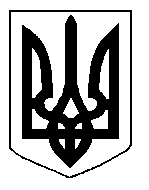 БІЛОЦЕРКІВСЬКА МІСЬКА РАДА	КИЇВСЬКОЇ ОБЛАСТІ	Р І Ш Е Н Н Я
від  25 жовтня  2018 року                                                                        № 2946-59-VIIПро надання дозволу на розроблення проекту землеустроющодо відведення земельної ділянки у власністьгромадянці Онопрієнко Лідії ІванівніРозглянувши звернення постійної комісії з питань земельних відносин та земельного кадастру, планування території, будівництва, архітектури, охорони пам’яток, історичного середовища та благоустрою до міського голови від 26 вересня 2018 року №414/2-17, протокол постійної комісії з питань  земельних відносин та земельного кадастру, планування території, будівництва, архітектури, охорони пам’яток, історичного середовища та благоустрою від 26 вересня 2018 року №145, заяву громадянки Онопрієнко Лідії Іванівни від 05 вересня  2018 року №4417, відповідно до ст.ст. 12, 35, 79-1, 116, 118, 121, 122, ч. 2, 3 ст. 134 Земельного кодексу України, ст. 50 Закону України «Про землеустрій», ч.3 ст. 24 Закону України «Про регулювання містобудівної діяльності», п.34 ч.1 ст. 26 Закону України «Про місцеве самоврядування в Україні», міська рада вирішила:1. Надати дозвіл на розроблення проекту землеустрою щодо відведення земельної ділянки у власність громадянці Онопрієнко Лідії Іванівні з цільовим призначенням 01.06. Для колективного садівництва в БІЛОЦЕРКІВСЬКІЙ МІСЬКІЙ ГРОМАДСЬКІЙ ОРГАНІЗАЦІЇ «САДОВЕ ТОВАРИСТВО «СВІТАНОК»», ділянка №20, орієнтовною площею 0,0403 га, за рахунок земель населеного пункту м. Біла Церква. 2. Громадянці, зазначеній в цьому рішенні, подати на розгляд сесії міської ради належним чином розроблений проект землеустрою щодо відведення земельної ділянки у власність для затвердження.3. Площа земельної ділянки буде уточнена при затвердженні проекту землеустрою щодо відведення земельної ділянки у власність.4. Контроль за виконанням цього рішення покласти на постійну комісію з питань  земельних відносин та земельного кадастру, планування території, будівництва, архітектури, охорони пам’яток, історичного середовища та благоустрою.Міський голова                               	                                                              Г. Дикий